Ukázka fotodokumentace vývěsních štítů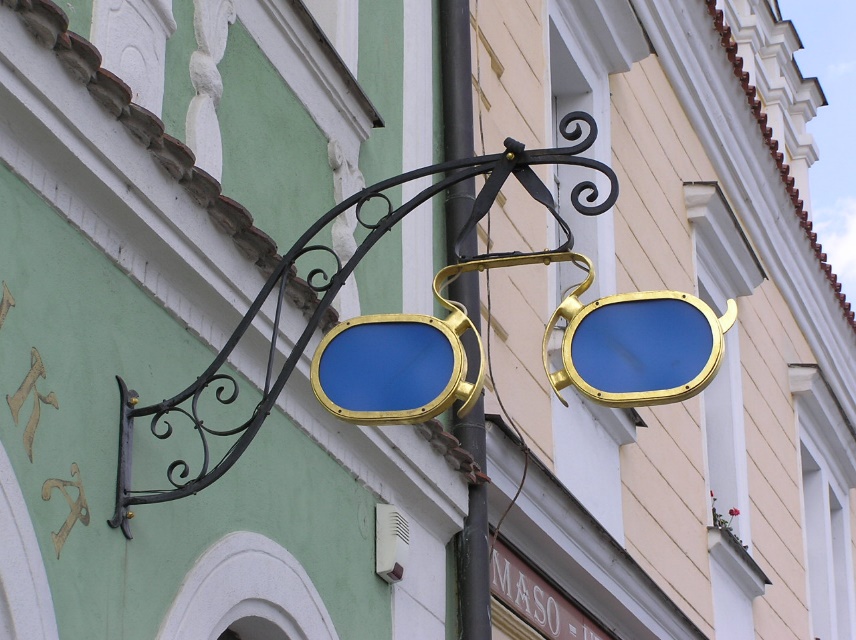 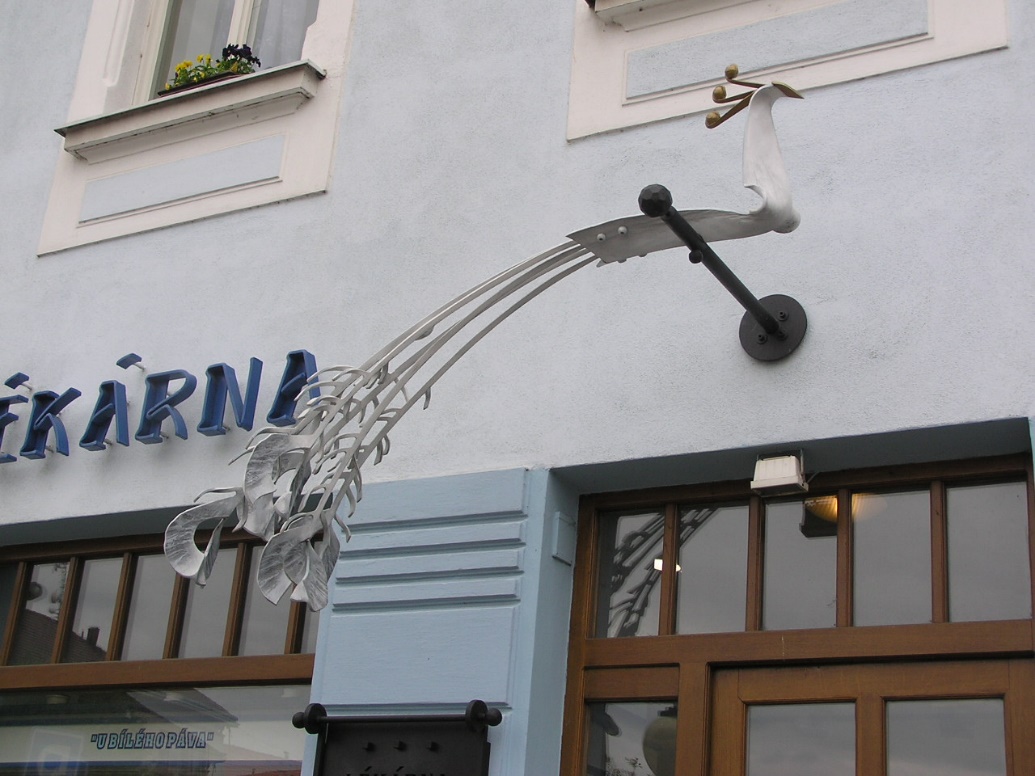 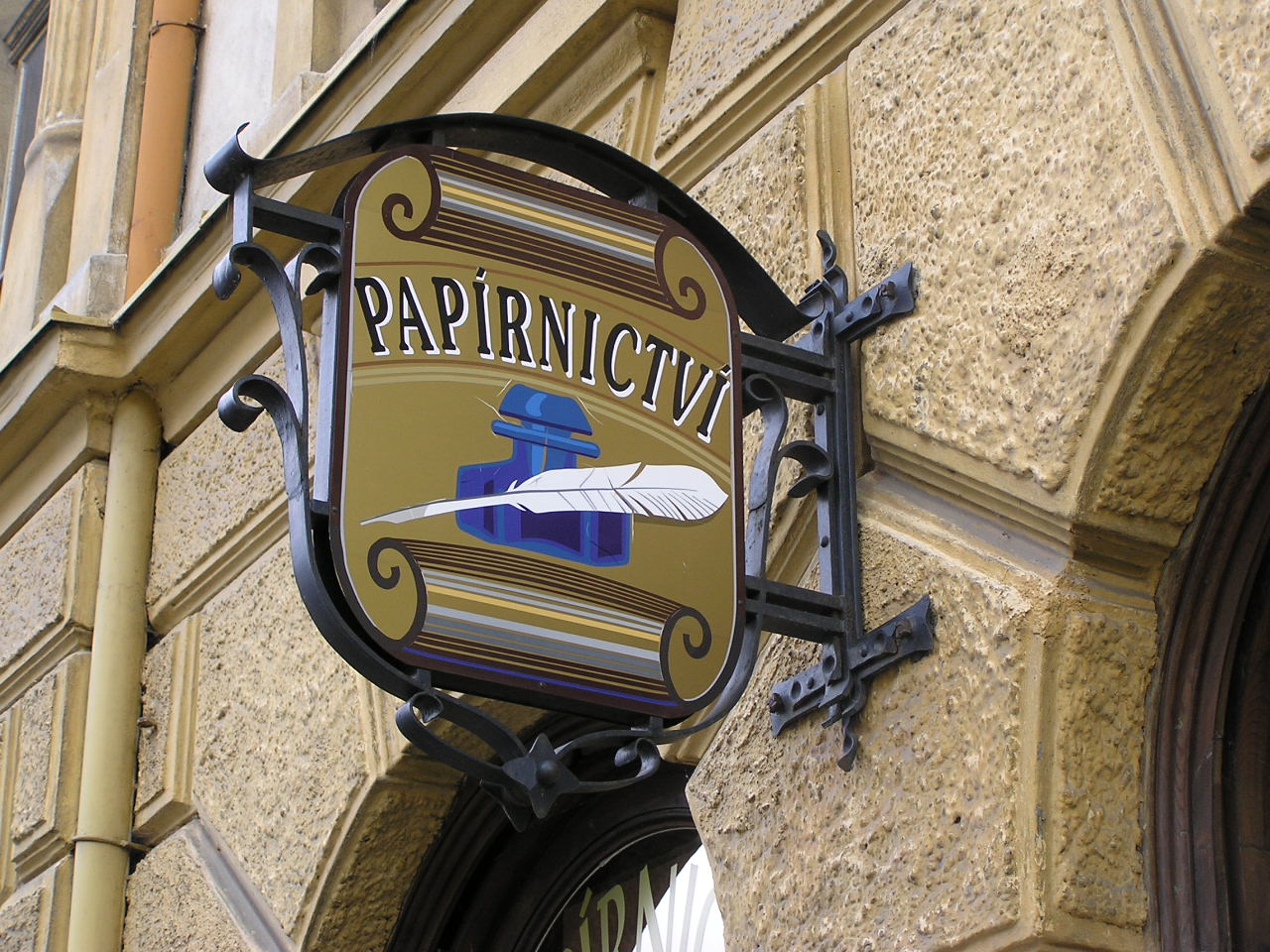 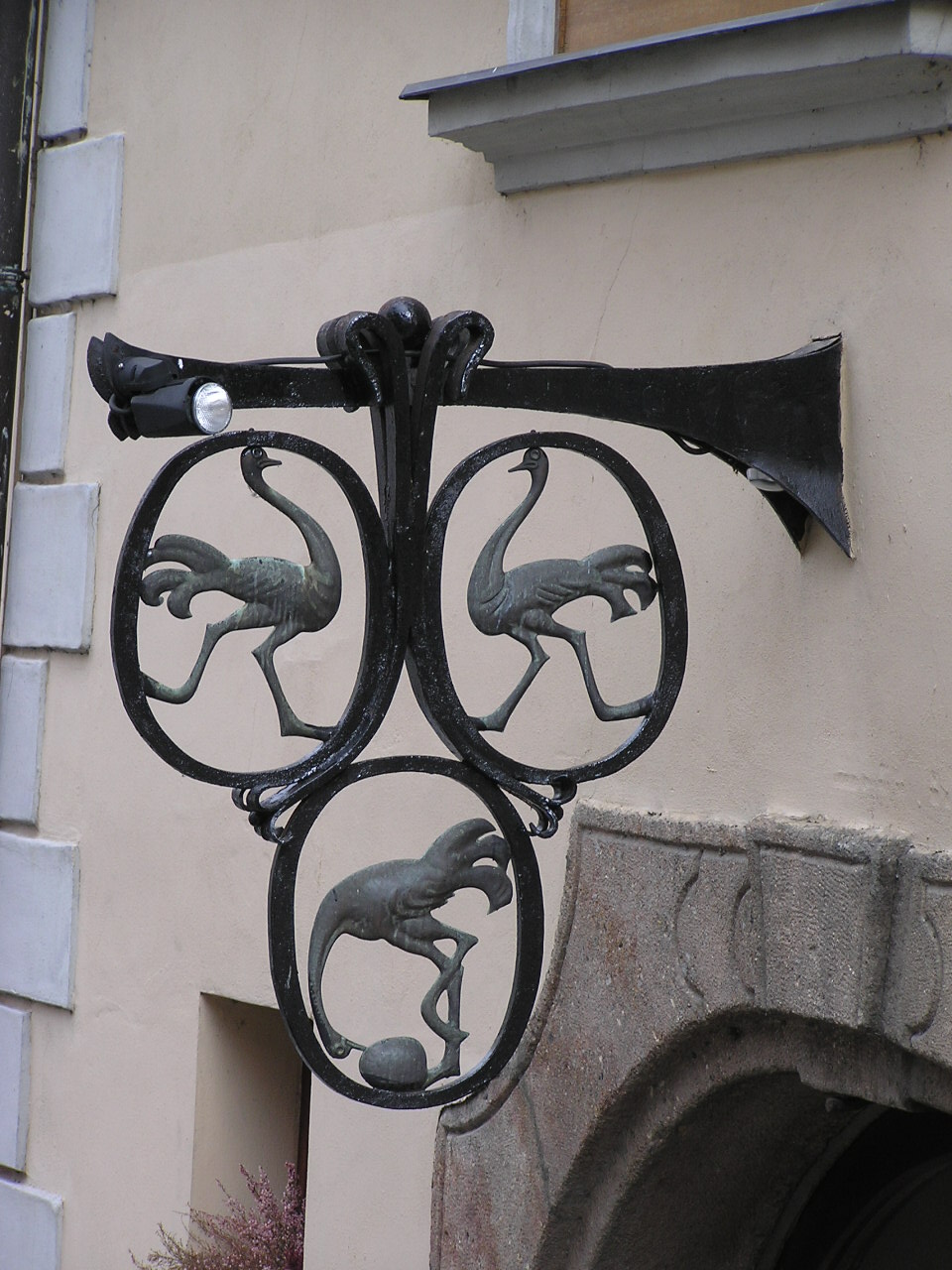 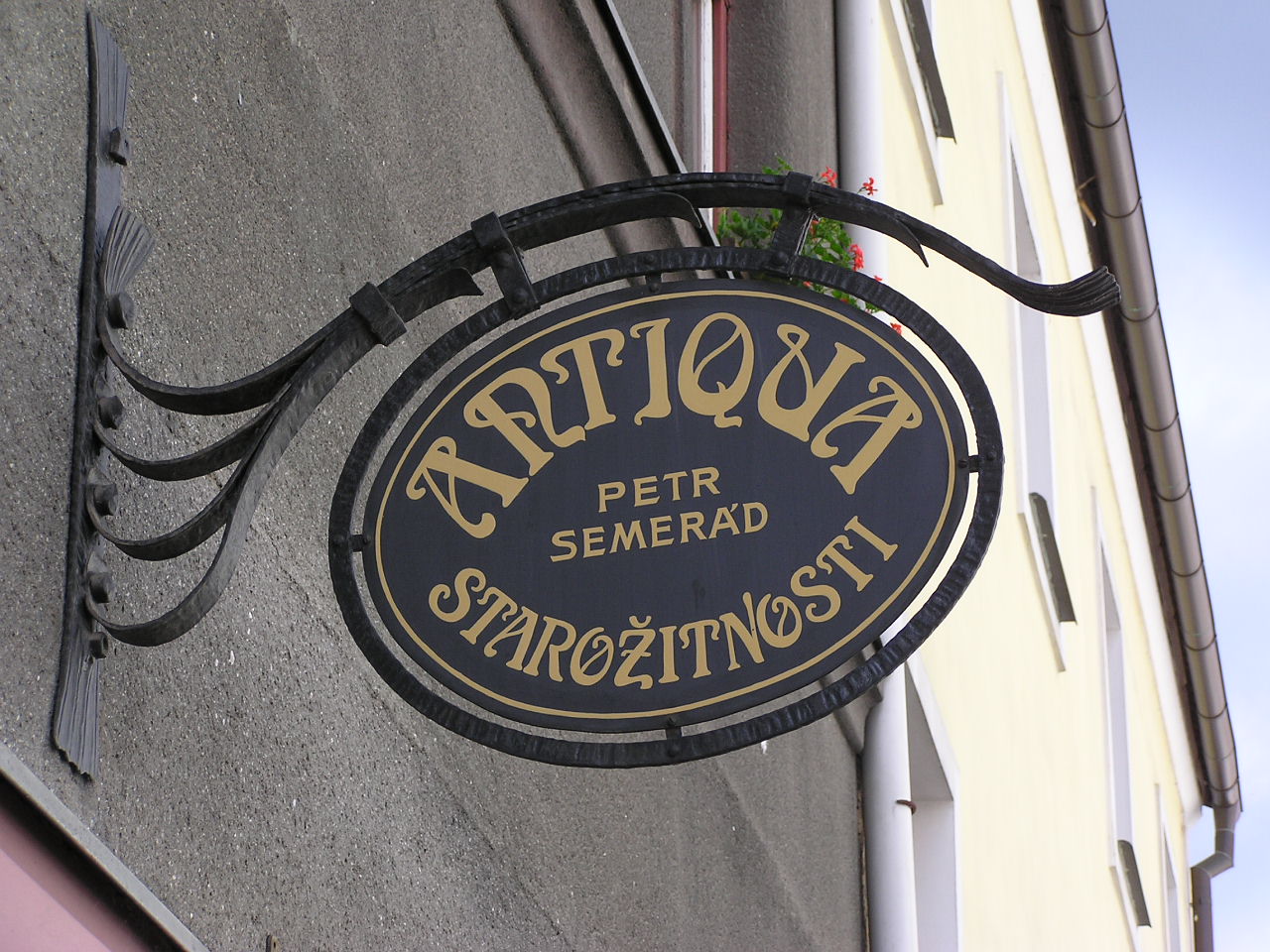 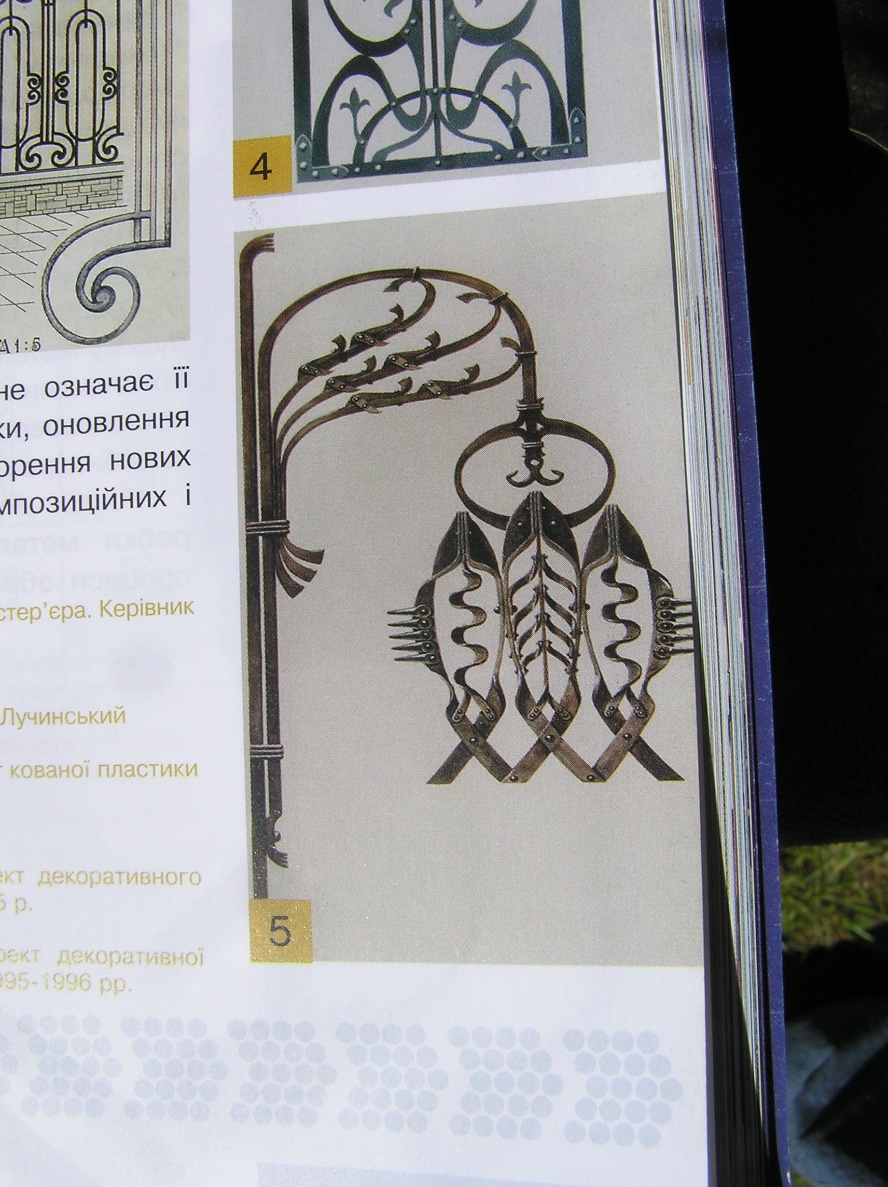 